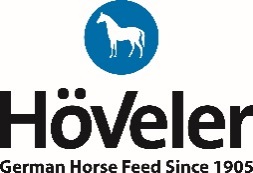 LpKod NazwaOpak. (kg)LpKod NazwaOpak. (kg)1.04-1029873Aktive202.04-1029864All In One 203.04-4500285EF PferdeMüsli204.04-1029847FohlenMüsli205.04-4500286Getreide-Mix-Gold206.04-1029869KräuterMüsli207.04-1029866Oldie-Mix208.04-4808253ProBalance209.04-4808282PUR.ITAN2010.04-1029862Reformhafer2511.04-4500287Reform-Mix2012.04-1029874Relax2013.04-4808275Summer2514.04-1029863terabb E 2515.04-4808228terabb S2516.04-4808225terabb-A 2517.04-4808246terabb-FS 162518.04-1029849terabb-ZF2519.04-4500284Vollkorn-D-Mix2020.04-4501730Wester Basic2021.04-4501731Western Sport2022.04-4808243ZF Plus20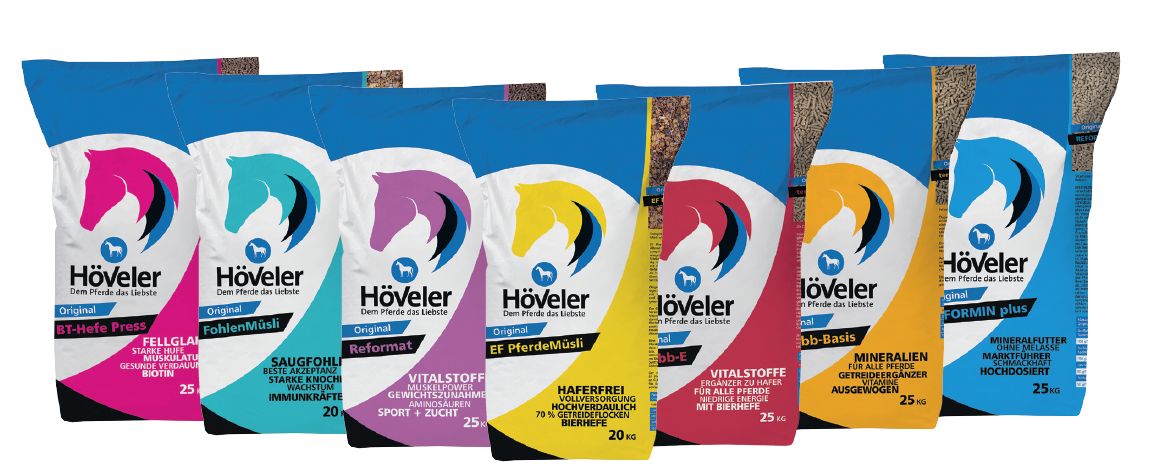 